FENTON HIGH SCHOOL
BOYS VARSITY TENNISFenton High School Boys Varsity Tennis beat Clio High School 6-2Thursday, September 6, 2018
4:00 PM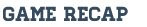 Fenton defeated league opponent Clio 6 - 2. Great job boys!